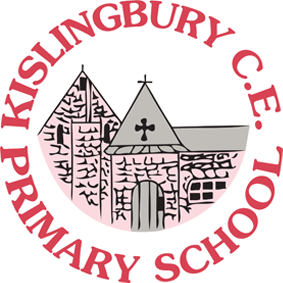 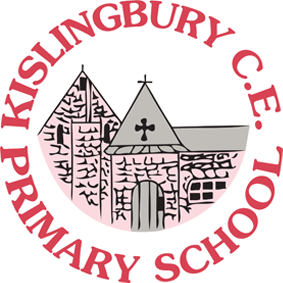 Kislingbury CEVC Primary SchoolUniform PolicyIntroductionIt is our policy that all children should wear school uniform when attending school, or when participating in a school-organised event outside normal school hours. We provide a complete list of the items needed for school uniform in the attached appendix I and on the web site.  Aims and objectivesOur policy is based on the notion that a school uniform:promotes a sense of pride in the school;engenders a feeling of community and belonging;is practical and smart;identifies the children with the school;is not distracting in class (as fashion clothes might be);makes children feel equal to their peers in terms of appearance;is regarded as suitable, and good value for money, by most parents and carers;has been designed with health and safety in mind.JewelleryOn health and safety grounds, we will not allow children to wear jewellery, including earrings or any other body piercing in our school. The exceptions to this are small objects of religious significance, such as a crucifix on a chain. Should a child attend school in the first six weeks after having ears pierced the piece of jewellery will need to be covered with micro pore tape until the site has healed.  Haircuts/make-upThe school will not permit children to have inappropriate haircuts, hair colouring, and make-up or nail varnish that could serve as a distraction to other children. FootwearWe believe that it is dangerous for children to wear shoes with platform soles or high heels in school, so we will not allow this. Neither will we allow children to wear trainers, flip flops or ‘Crock’ style shoes to school; these are appropriate for sport or as leisurewear, but are not in keeping with the smart appearance of a school uniform. We require all children to wear the types of shoe described in the uniform list.The role of parents and carersWe ask all parents who send their children to our school to support the school uniform policy. We believe that parents and carers have a duty to send their children to school correctly dressed and ready for their daily schoolwork. Parents and carers should ensure that their child has the correct uniform, and that it is clean and in good repair.If any parent or carer would like the school to modify the uniform policy, they should make representation, in the first instance, to the Headteacher. The school welcomes children from all backgrounds and faith communities. If there are serious reasons, e.g. religious objections, why parents and carers want their child to wear clothes that differ from the school uniform, the school will look sympathetically at such requests. Similarly, should an item of school uniform prove problematic for a pupil with disabilities, then parents and carers are invited to draw this to the attention of the Headteacher. The school will not treat pupils with disabilities unfavourably.The role of governorsThe governing body supports the Headteacher in implementing the school uniform policy. It considers all representations from parents and carers regarding this policy, and liaises with the Headteacher to ensure that the policy is implemented fairly and with sensitivity.It is the governors' responsibility to ensure that the school uniform meets all national regulations concerning equal opportunities, and that our school uniform policy is consistent in terms of equal opportunities.Governors ensure that the school uniform policy helps children to dress sensibly, in clothing that is hardwearing, safe and practical.Monitoring and reviewWhen monitoring this policy, through its committee work, the governing body will:seek the views of parents and carers, to be sure that they agree with the policy, and support it;consider with the Headteacher any requests from parents and carers for individual children to have special dispensations;require the Headteacher to report to the governors on the way in which the policy is being implemented.This policy will be reviewed by the governing body every year, or earlier if considered necessary.Policy Review CommitteePupils and Personnel  CommitteePolicy Last ReviewedMay 2019Policy Review ScheduleAnnualPolicy Review DateSummer   2020